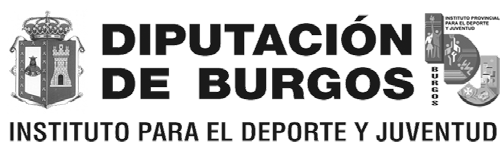 ELECCIÓN DE REPRESENTANTES DE LOS EQUIPOS DEL XLIII TROFEO DE FUTBOL EXCMA. DIPUTACION PROVINCIAL CORRESPONDIENTE A LA TEMPORADA 2022/2023Datos del Delegado Equipo:Como Delegado del Equipo arriba indicado, doy mi voto de apoyo al candidato:c/ Madrid, 24 (Monasterio San Agustín) Apdo. Correos nº. 2 – 09080 – BURGOS / 947258650 – Fax: 947258649 www.idj.burgos.es / E-mail: idj@diputaciodeburgos.es /NOMBRE y APELLIDOS:DNI / NIF:EQUIPO:Fecha:Firma:Fdo.:..........................................................................